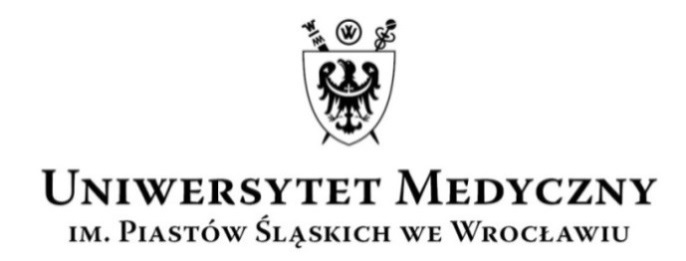 WYDZIAŁOWA  KOMISJA  WYBORCZAWydział Lekarski Kształcenia Podyplomowegokadencja 2016–2020Wasz znak:                           Data:   	                                       		Nasz znak:                                 		Data:                                                                                                      			DK – 0051-11 /2016                  		29.02.2016 r.KOMUNIKAT NR 13WYDZIAŁOWEJ KOMISJI WYBORCZEJWYDZIAŁU LEKARSKIEGO KSZTAŁCENIA PODYPLOMOWEGOKADENCJA 2016-2020Na podstawie §15 oraz §58 Regulaminu wyborów Wydziałowa Komisja Wyborcza informuje, że zgodnie z kalendarzem wyborczym, na funkcję dziekana została zgłoszona:Prezentacja kandydatki, odbędzie się w dniu 4 marca 2016 r. (piątek) o godzinie 900 
w Audytorium Jana Pawła II przy ul. Borowskiej 213.Wybory dziekana odbędą się w dniu 8 marca 2016 r. (wtorek) w Sali Wykładowej Nowej Biblioteki (CNIM) o godzinie 8.00.Wydziałowa Komisja Wyborcza zwraca się z prośbą do kierowników jednostek organizacyjnych o przekazanie powyższej informacji wszystkim pracownikom kierowanej jednostki.PrzewodniczącyWydziałowej Komisji Wyborczej(2016–2020) prof. dr hab. n. med. Rafał Matkowski______________________________________________________________________________________________WYDZIAŁOWA KOMISJA WYBORCZA WYDZIAŁU LEKARSKIEGO KSZTAŁCENIA PODYPLOMOWEGOKADENCJA 2016-2020ul. ul. J. Mikulicza-Radeckiego 5, Wrocławtel.: +48 71 784 11 55; faks: + 48 71 784 01 10; e-mail: dk@umed.wroc.pl1.prof. dr hab.RYMASZEWSKA Joannaprof. zw.Katedra PsychiatriiZakład Psychiatrii Konsultacyjnej i Badań Neurobiologicznych